JAYPEE UNIVERSITY OF INFORMATION TECHNOLOGY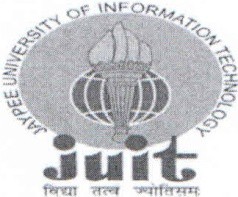 (Established by HP State Legislature Vide Act No. 14 of 2002)NO DUES CERTIFICATEName: 			EC: 	Deptt.: 		_ Designation: 		_ Date of Joining: 			_ Date of Resignation: 	_ Date of Relieving: 		_ Contact Address: 					_E-mail Address: 	Tel. No.: 	_Ihave no retained any soft or hard copy of any official record / policy / document pertaining to the University.Signature of the Employee with DateNO DUES CLEARANCE OBTAINED FORMDEPARTMENTPARTICULARSNAMESIGNATURE(With Seal & Date)HODL.R.C.Server RoomDepartmental LabComputer LabLanguage LabStore DepartmentElectricalAnnapurnaAdministrationAccounts SectionRegistrar Office